Thursday 8th January 2021. LO: Can I use expanded noun phrases?  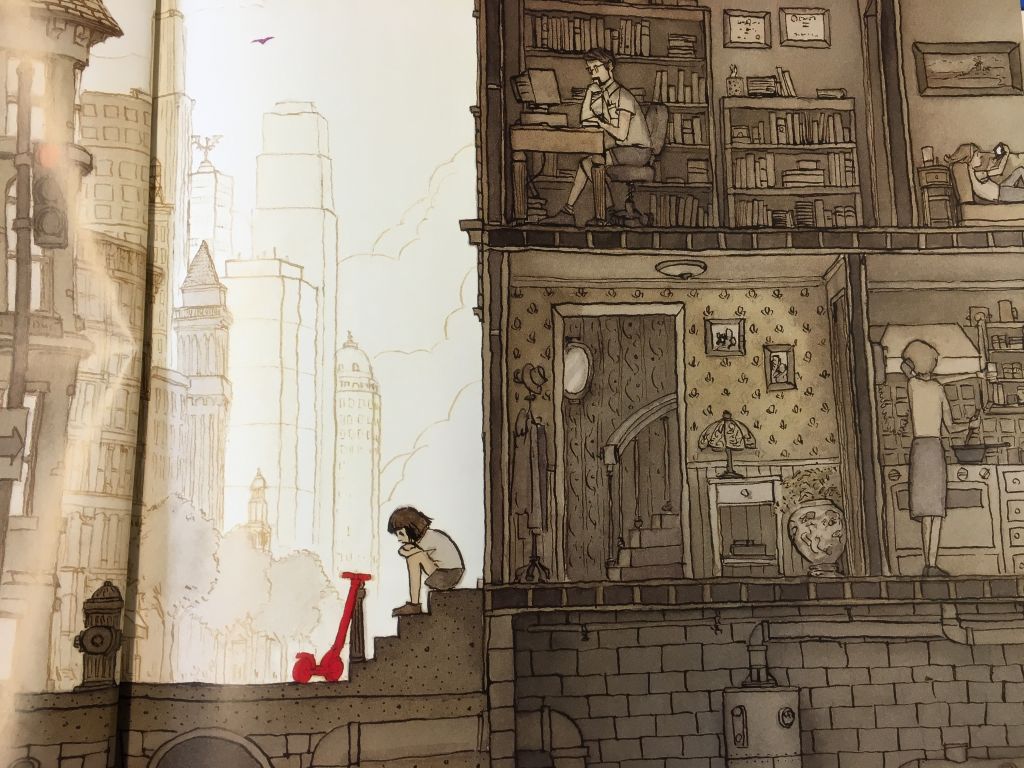 Look at this image from our book, Journey. Think about the 5 different senses (see, smell, touch, taste, hear) Can you write a list of expanded nouns phrases to describe this image? Success Criteria: Use the 5 senses Use 1 or 2 adjectives (don’t forget the comma) Challenge: can you include extra details in your expanded noun phrases? For example: feeling lonely, a young girl sits on the steep, stone steps. 